Fellestreninger i Steinkjerhallen/friidrettshallen vintersesongen 2020-2021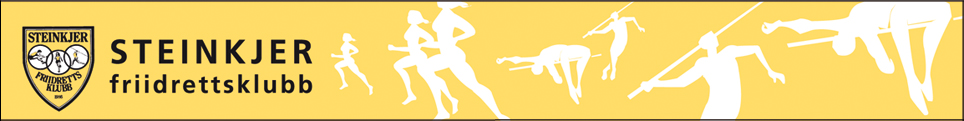 Steinkjerhallen presiserer følgende når det gjelder friidrettstrening: Norges Friidrettsforbund sine gjeldende retningslinjer for håndtering av covid-19 er førendeDet er Lag/Forening v/trener som har ansvaret for at veileder og generelle smittevernregler overholdes.Lag/forening sørger for håndvask/sprit inn/ut1 m må overholdes utenfor ball/treningsområdeIngen foreldre får oppholde seg i hallen under trening. Verken på ballflate, tribune, ventesoner eller kafeområde.Alle som skal trene, skal ha felles oppmøte i friområdene ved hovedinngang og felles innmarsj sammen med trener. Dette gjelder også individuelle idretter. Husk 1-metersregel.Alle som skal trene i friidrettshall, turnhall og gymsal har inngang og utgang via 2 etasje. Toaletter i 2 etasje skal brukes.Lag/forening har ansvar for registrering av deltakere, samt oppbevaring av lister i 10 dager. Steinkjer FIK har egen ringperm med skjema liggende i friidrettshallen. Den som står som smittevernansvarlig, har ansvar for å slippe inn sine, og må følge opp slik at alle registrerer seg, slik at vi har navneliste på hvem som deltar på den enkelte treningen. Den enkelte ansvarlige vil få en adgangsbrikke.  Disse bør også ha adgangsbrikke:Sportslig leder Jorunn Grande, e-post jorunn.grande@nord.no, tel. 944 36 228Arrangementsansvarlig: Eivind Elnan, e-post elnan@hypoxic.no / eelnan.74@gmail.com, tel. 930 64 634Klubbleder Liv Karin Olsen Flak, e-post liv.karin.o.flak@ntebb.no, tel. 976 45 034Norges Friidrettsforbund sine retningslinjer for håndtering av covid-19, gjeldende fra 12.10.2020: https://www.friidrett.no/nyheter/samleside-med-informasjon-knyttet-til-korona-viruset/21.10.2020Liv Karin Olsen FlakDagTidspunktGruppeSmittevernansvarligMandag18-19.30RaceRunningMarie Aune Bardal, e-post marie.aune.bardal@eip.as, tel. 478 44 918Tor Hagen, tel. 942 77 534Tirsdag18-20Fellestrening 13 år og eldreHans Foosnæs, e-post hans.foosnaes@ntebb.no, tel. 901 66 510Henrik Sandstad, e-post hensa@trondelagfylke.no, tel. 907 53 691Torsdag17-18RaceRunningMarie Aune Bardal, Tor HagenTorsdag17-1811-12/13 årSimen Holen, tel. 904 16 400, e-post simenholen1@gmail.com,Marthe Bøe Øvregård, tel. 413 87 363, e-post: Martheboe2000@hotmail.comTorsdag18-20Fellestrening 13 år og eldreToril Lauritsen Nyborg, e-post toril.nyborg@ntebb.no, tel. 413 97 240Tron Olav Skevik, e-post toskevik@gmail.com, tel. 480 41 200Torsdag20-21LøpegruppeJon Drogset Østeng, tel. 404 84 838, e-post jondrogset@gmail.com